С 26 по 27  апреля 2021 года председателем контрольно-счетного отдела дано заключение на постановление администрации муниципального образования «Горнякское» «Об утверждении отчета об исполнении бюджета муниципального образования «Горнякское» за 1 квартал 2021 года».Заключение  на  постановление администрации муниципального образования «Горнякское» от 15.04.2021г. № 18 «Об утверждении отчета об исполнении  бюджета муниципального образования «Горнякское» за 1 квартал 2021 года»  проведено  в соответствии с  Бюджетным кодексом Российской Федерации, положениями Федерального закона от 07.02.2011г.  № 6-ФЗ «Об общих принципах организации и деятельности контрольно-счетных органов субъектов Российской Федерации и муниципальных образований» (в ред. изменений),  Федерального закона от 6 октября 2003г. № 131-ФЗ «Об общих принципах организации местного самоуправления в Российской Федерации» (в ред. изменений), Уставом муниципального образования «Горнякское», Положением «О бюджетном процессе в муниципальном образовании «Горнякское», утвержденным решением Совета депутатов муниципального образования «Горнякское» от 12.02.2018г. № 14.5, в ред. изменений, Соглашением о передаче контрольно-счётному отделу муниципального образования «Можгинский район» полномочий контрольно-счётного органа муниципального образования «Горнякское» по осуществлению внешнего муниципального финансового контроля, утвержденного решением Совета депутатов муниципального образования «Горнякское» (от 24.12.2020г. № 34.2, Положением  о контрольно - счетном отделе муниципального образования «Можгинский район», утвержденным решением Совета депутатов муниципального образования «Можгинский район» от 24.11.2011г.  № 37.6 (в ред. изменений), п. 2.4 плана работы контрольно-счётного отдела муниципального образования «Можгинский район» (далее – контрольно-счётный отдел) на 2021 год, утвержденного решением Совета депутатов муниципального образования «Можгинский район» от 23.12.2020г. № 38.13, Стандарта  внешнего муниципального финансового контроля «Проведение экспертно-аналитического мероприятия», утвержденного председателем контрольно-счетного отдела. Целью  экспертно - аналитического мероприятия является:  реализация закрепленных за контрольно-счетным отделом полномочий, регулярное информирование сельского Совета депутатов и главы сельского поселения  о ходе исполнения бюджета муниципального образования «Горнякское» (далее – бюджет сельского поселения).Бюджет сельского поселения за 1 квартал 2021 года исполнялся в соответствии с требованиями и нормами действующего бюджетного законодательства и  муниципальными правовыми актами.Согласно данных отчета ф. 0503117 об исполнении бюджета сельского поселения  доходы поступили в сумме 1 065,8тыс. руб., что составляет   22,5 % от плановых бюджетных назначений, в том числе налоговые и неналоговые  доходы поступили в сумме 115,8 тыс. руб., или 7,6%.  В структуре собственных  доходов 25% уровень от плановых назначений превысил по одному  доходному источнику ЕСХН – 36,8%, по остальным доходным источникам процент исполнения составляет от  4,3% (земельный налог)  до 15,5% (НДФЛ). Согласно  плана поступлений налоговых и неналоговых доходов на 2021 год, согласованного с Минфином УР, план по доходам сельскому поселению за 1 квартал согласован в сумме 120,0 тыс. руб., т.е. доходы  не выполнены на сумму 4,2 тыс. руб.   Безвозмездные поступления  при плане –  3 199,3 тыс. руб., в течение отчетного периода не уточнялись, поступили в сумме  950,0 тыс. руб., что составило 29,7%  от плановых  назначений. Удельный вес безвозмездных поступлений в общем объеме доходов -  89,1% к 70,0% в 2020г. Объем безвозмездных поступлений  выше  аналогичного периода 2020 года на сумму 88,1 тыс. руб. Налоговая недоимка по налогам, сборам и иным обязательным платежам по состоянию на 01.04.2021г. в сравнении с аналогичным периодом прошлого года уменьшилась на  160,2 тыс. руб. и  составила в размере 368,8 тыс. руб. (на 01.04.2020г. составляла 529,0 тыс. руб.).За 1 квартал 2021г. расходы освоены в сумме 1 003,7 тыс. руб., что составляет 21,2% от плановых бюджетных ассигнований.  Анализируя расходы бюджета сельского поселения, следует отметить, что в структуре расходов бюджета   сложился высокий процент исполнения по разделам: «Национальная экономика» - 48,7% к 44,0% в 2020г.,  «Культура и кинематография» - 100,0%.  По пяти разделам сложился низкий процент исполнения от 0,8 до 22,4%  от  плановых  бюджетных ассигнований, т.е. не превысили 25% уровень. В 1 квартале не осуществлялись расходы по разделу «Жилищно-коммунальное хозяйство». За 1 квартал 2021 года в сравнении с аналогичным периодом прошлого года,  по двум расходным источникам из семи наблюдается сокращение расходов, по четырем – увеличение, по одному – на уровне 2020г.Бюджет сельского поселения за 1 квартал 2021г. исполнен с профицитом  в размере  62,1 тыс. руб., что соответствует Отчету ф. 0503117. Замечания финансово-экономического характера отсутствуют.Контрольно-счетным отделом   предложен ряд мероприятий  в целях обеспечения полноты учета налогоплательщиков и увеличения доходной базы  сельского поселения.Представление по результатам экспертно-аналитического мероприятия не направлялось.исп.  старший инспектор  КСО  Е.В. Трефилова30.04.2021г.КОНТРОЛЬНО-СЧЕТНЫЙ ОТДЕЛ
МУНИЦИПАЛЬНОГО ОБРАЗОВАНИЯ «МОЖГИНСКИЙ РАЙОН»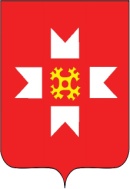 «МОЖГА  ЁРОС» МУНИЦИПАЛ  КЫЛДЫТЭЛЭН ЭСКЕРОНЪЯ НО ЛЫДЪЯНЪЯ  ЁЗЭТЭЗ